                                                   					
СОВЕТ НАРОДНЫХ ДЕПУТАТОВ
РОССОШАНСКОГО МУНИЦИПАЛЬНОГО РАЙОНА
ВОРОНЕЖСКОЙ ОБЛАСТИ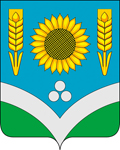 РЕШЕНИЕ
31 сессииот 27 октября  2021 года № 221
                         г. РоссошьОб  утверждении Структуры и штатной численности Ревизионной комиссии Россошанского муниципальногорайона Воронежской области            В соответствии с Федеральным законом от 07.02.2011 № 6-ФЗ «Об общих принципах организации и деятельности контрольно-счетных органов субъектов Российской Федерации и муниципальных образований», Совет народных депутатов Россошанского муниципального районаРЕШИЛ:        1.Утвердить  Структуру и штатную численность Ревизионной комиссии Россошанского муниципального района Воронежской области согласно  Приложению.       2.Опубликовать настоящее решение в официальном вестнике газеты «Россошанский курьер» и на официальном сайте Совета народных депутатов Россошанского муниципального района в сети Интернет.          3.Решение вступает в силу с момента официального опубликования.          4.Контроль за исполнением настоящего решения возложить на главу Россошанского     муниципального района  Сисюка В.М.Глава Россошанскогомуниципального района                                                                     В. М. СисюкПриложение к решению Совета народных депутатов Россошанского муниципального района                   от 27.10.2021 г. № 221 Структура и штатная численность Ревизионной комиссии Россошанского муниципального района Воронежской областиОбщая штатная численность составляет 2 штатные единицы, из них лицо, замещающее муниципальную должность -1 штатная единица (председатель).Глава Россошанского муниципального района                                                                   В. М. СисюкПредседательИнспекторы